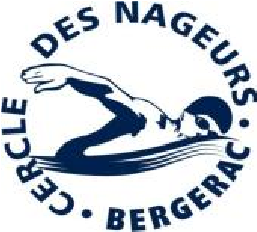 Année sportive 2018-2019 AUTORISATION PARENTALE : pour le licencié mineur                                    Je soussigné(e) NOM : ………………………………………….    Prénom : ………………………………………. Responsable légal de : Autorise le responsable du Cercle des Nageurs de Bergerac à prendre toutes les mesures nécessaires, notamment en cas d’accident ou de maladie, lors des entraînements, des compétitions, des stages ou autres activités du club, pour le licencié dont je suis le responsable légal. Contre-indications, allergies ou autres problèmes dont fait l’objet le licencié :  ………………………………………………………………………………………..………………………………………………………………………… ………………………………………………………………………………………………………………………………………………………………….. J’autorise   je n’autorise pas la diffusion publique de photographies/Vidéos prises dans le cadre de compétitions ou stages, sur tous supports de communication tels que voie de presse, site internet, Facebook…, pour le licencié dont je suis le responsable légal.  Je certifie avoir pris connaissance du règlement intérieur et l’approuver. Signature du responsable légal du licencié,  AUTORISATION PERSONNELLE : pour le licencié majeur                                 Je soussigné(e), Autorise le responsable du Cercle des Nageurs de Bergerac à prendre toutes les mesures nécessaires, notamment en cas d’accident ou de maladie, lors des entraînements, des compétitions, des stages ou autres activités du club, pour moi-même.  J’autorise   je n’autorise pas la diffusion publique de photographies/Vidéos prises dans le cadre de compétitions ou stages, sur tous supports de communication tels que voie de presse, site internet, Facebook… Je certifie avoir pris connaissance du règlement intérieur et l’approuver. Signature du licencié, 